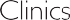 POST OPERATIVE FORM FOR REFRACTIVE LASER SURGERYPatient Name: ........................................................................................ DOB:………/…………/……..Date of Surgery: ............../ .............../ .....................Date of examination: ..............................Please tick: 1 month      	3 months	6 monthsVisual acuity:	Right		Left Uncorrected	....................	......................Corrected	....................	......................Subjective Refraction:	Right	Left.............................DS                                           ………………………..DSDC Ax	DC AxKeratometry reading:Right:	Left:Flattest	Steepest	Steepest Axis	Flattest	Steepest	Steepest Axis................D	.................D ...........................	................D	.................D ...........................Slit Lamp Examination:	Right	Left:....................	......................Comments:....................................................................................................................................................................................................................................................................................................................................................................	Referring Optometrist: .................................................Company: ......................................................................Address: .........................................................................Tel No. ............................... Email:………………………………………………………………………..© NewVision Clinics copyright 2024